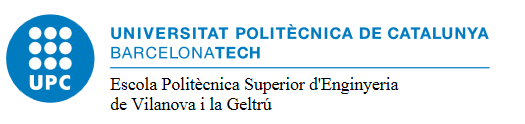  02/02/2016INTRODUCCIÓDe cara a potenciar el lligam entre la Comissió de Coordinació Docent i la Comissió d’Economia i Infraestructures, un aspecte que ha sorgit en les darreres comissions citades és el d’establir criteris que permetin a les comissions citades aportar conclusions útils en la presa de decisions que a posteriori ha de fer la Comissió Permanent.A tal efecte, un dels temes fa referència a assignació/utilització d’espais del centre a departaments, assignació de partides econòmiques per a la nova adquisició d’equipaments, programaris, etc.Així, a continuació es mostren alguns criteris de cara al seu anàlisi.PROPOSTES CRITERISCriteri 1En aquest exercici es pot conservar el remanent (*) per cada Departament i que cada Departament decideixi si el gasta o no. (*) Sempre que des de Gerència no canviïn el criteri de forma immediataCriteri 2El remanent d’exercicis anteriors es dedica a noves inversions.Criteri 3Explicitar polítiques i criteris per a facilitar consens. Llista prioritzada d’actuacions. Criteri 4Potenciar el canal de comunicació amb interlocutors directes com Caps de Secció i Coordinadors de Titulació (no te sentit qualsevol interlocutor, es millor que un PDI li trameti la necessitar al seu Cap de Secció, que no pas que els Serveis Tècnics atenguin les peticions de tothom)Criteri 5Part de la partida que es dediqui a la formació dels Serveis STIC per a nous equipaments ( a curt termini: 2/3 anys)Criteri 6Valorar la necessitat d’equipament de les titulacions més recents com màster MUESAEI i el grau de Disseny. A continuació, establir suport dels Serveis Tècnics a noves necessitats com per exemple expertesa en robòtica, en impressores 3D o talladora làser.PROPOSTA CRITERISElaborada per Sotsdirecció de Qualitat i Infraestructures Escola Politècnica Superior d’Enginyeria de Vilanova i la Geltrú (EPSEVG)Universitat Politècnica de Catalunya Resum: IntroduccióPropostes criteris